เอกสารรายงานผลการดำเนินงานของกิจกรรมที่สอดคล้องกับการเสริมสร้างค่านิยมหลักของคนไทย 12 ประการ๒.ชื่อกิจกรรมหลัก 	คุณธรรมสร้างเยาวชน***กิจกรรมหลัก หมายถึง กิจกรรมที่โรงเรียนพิจารณาเองว่า เมื่อดำเนินกิจกรรมนี้จะส่งผลต่อการเสริมสร้างค่านิยมหลักของคนไทย ๑๒ ประการ ให้เลือกเฉพาะที่ดีที่สุด ๑- ๒ กิจกรรมเท่านั้นรายงานผลกิจกรรมทั้ง ๒ กิจกรรมไม่เกิน ๒ หน้ากระดาษ แล้วแนบไฟล์ส่งกลับมาในเว็บ	๒.๑  วัตถุประสงค์๑. เพื่อให้นักเรียนเป็นคนดีของ ครอบครัว สังคมและประเทศชาติ	๒.๒ วิธีการดำเนินงานนิมนต์พระสงฆ์เข้ามาสอนธรรมะให้กับนักเรียน 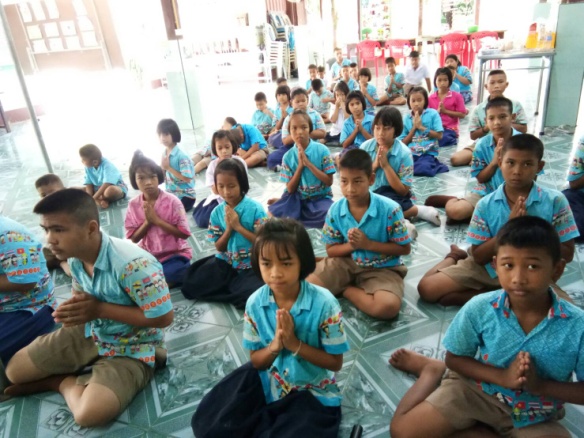 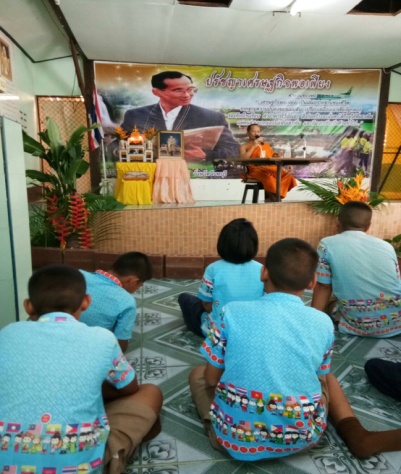 ๒.3 ผลการดำเนินงานนักเรียนมีคุณธรรม จริยธรรม	กิจกรรมหลักที่ ๒ ดำเนินการสอดคล้อง   ครบ 	๑๒ประการ		 ไม่ครบ             ผู้รายงานข้อมูล					    	          ผู้รับรองข้อมูล                   บุญมี                                                                                    นิเวศน์           (นางบุญมี เขียวจันทร์.)			                             (นายนิเวศน์  ชาติวุฒ)ผู้รับผิดชอบโครงการโรงเรียนวัดทุ่งเบญจา		           ตำแหน่ง ผู้อำนวยการโรงเรียนวัดทุ่งเบญจาโทร ๐๙๔ – ๔๙๓๘๗๐๗			                        โทร. ๐๘๑ – ๙๔๙๖๑๖๒